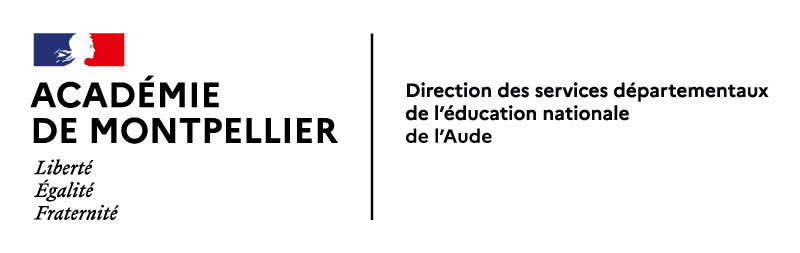 Formulaire de demande de dérogation pour ladirection d’un accueil collectif de mineurPour (cocher la case correspondante) : la direction d’un séjour de vacances de moins de 21 jours, accueillant maximum 50 mineurs âgés de 6 ans et plus, par un diplôme BAFA (ou diplôme équivalent) âgé de plus de 21 ans et justifiant d’expériences significatives d’animation en ACM (1 an renouvelable) la direction d’un accueil de loisirs fonctionnant au plus 80 jours dans l’année, accueillant maximum 50 mineurs, par un diplôme BAFA (ou diplôme équivalent) âgé de plus de 21 ans et justifiant d’expériences significatives d’animation en ACM (1 an renouvelable) la direction d’un accueil périscolaire et fonctionnant plus de 80 jours dans l’année, accueillant plus de 80 mineurs, par un diplômé BAFD (3 ans prorogeable 2 ans)Renseignements concernant la personne souhaitant exercer les fonctions de directionNom et Prénom : …………………………………………………………………………………………….Adresse : …………………………………………………………………………………………………......Date de naissance : ………/………/…………..  E-mail : …………………………………………………..Qualification permettant l’octroi de la dérogation (renseigner les cases ci-dessous) :      BAFA obtenu le : ………………………..                        BAFD obtenu le : …………………………..Autre qualification ou diplôme : ………………………………obtenu le : ………………………………...Renseignements concernant l’organisateur du séjour ou de l’accueil de loisirsN° d’organisateur : 011ORG………………        Dénomination : ………………………………………….Adresse : ……………………………………………………………………………………………….........E-mail : ………………………………………………………………………………………………………Séjour ou accueil de loisirs pour lequel la dérogation est demandée :Numéro de déclaration de l’accueil : ……………………………………………………Période de l’accueil : du………../………./…………. au ………./………./…………Nombre d’enfants accueillis : -6 ans : …….		6/13 ans : …….	14/17 ans : …….Lieu d’implantation : ……………………………………………………………………………………..Existe-t-il un PEDT sur le territoire communal ?	 signé	 en cours d’élaboration	 nonMulti-sites :              oui                  non	.Instruction de la demande1- Pièces à joindre obligatoirement : Attestation(s) d’expérience d’animation, Copie d’une pièce d’identité, Copie du BAFA ou du diplôme permettant d’animer (cf. arrêté du 9 février 2007) ou copie du BAFD avec son renouvellement, Courrier de l’organisateur justifiant la demande, Engagement écrit de l’organisateur quant à la professionnalisation du bénéficiaire de la dérogation pour les dérogations BAFD +80 / +80, ou quant à l’inscription à un cursus BAFD ou à un autre diplôme permettant de diriger dans les autres cas.2- Imprimé à retourner par courriel : sdjes11@ac-montpellier.fr au plus tard 1 mois avant la date de dérogation souhaitée.3- Dans le cas d’une première demande, un entretien sera réalisé avec la personne concernée au SDJES en présentiel ou en visioconférence.4- Après étude de la demande, un courrier de réponse vous sera adressé par mail. En cas de réponse favorable, il est rappelé que la dérogation est accordée pour une durée de 12 mois renouvelable.   